Physics Chapter 1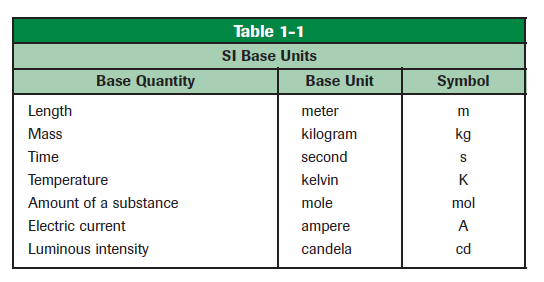 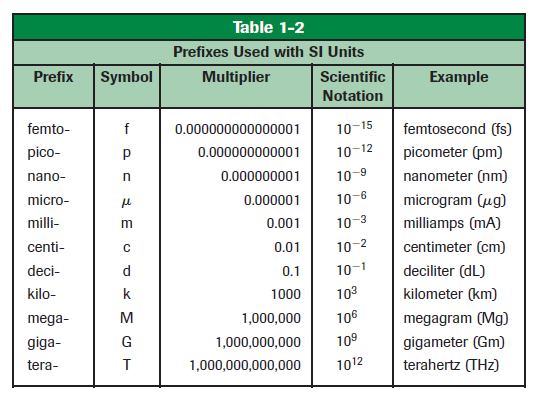 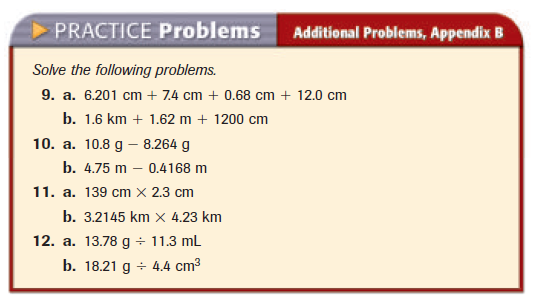 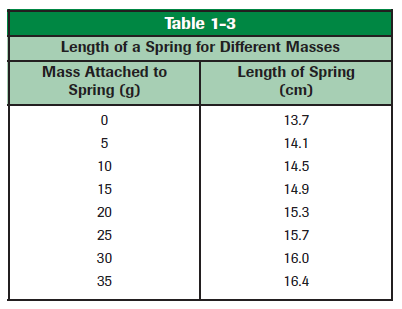 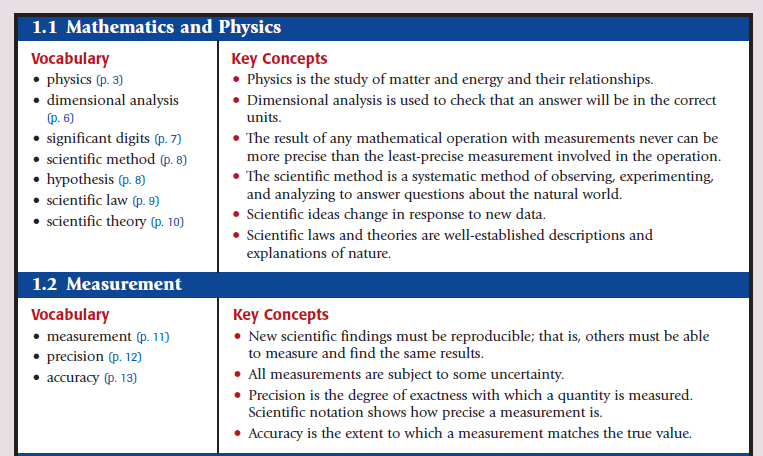 